Приложение к постановлениюадминистрации сельского поселения Воротнеемуниципального района Сергиевский № 5 от 10.02.2016 г.Схема расположения границ территории проектируемого объектаАО «Самаранефтегаз» № 2654П «Техническое перевооружение АГЗУ №9 Казанского месторождения»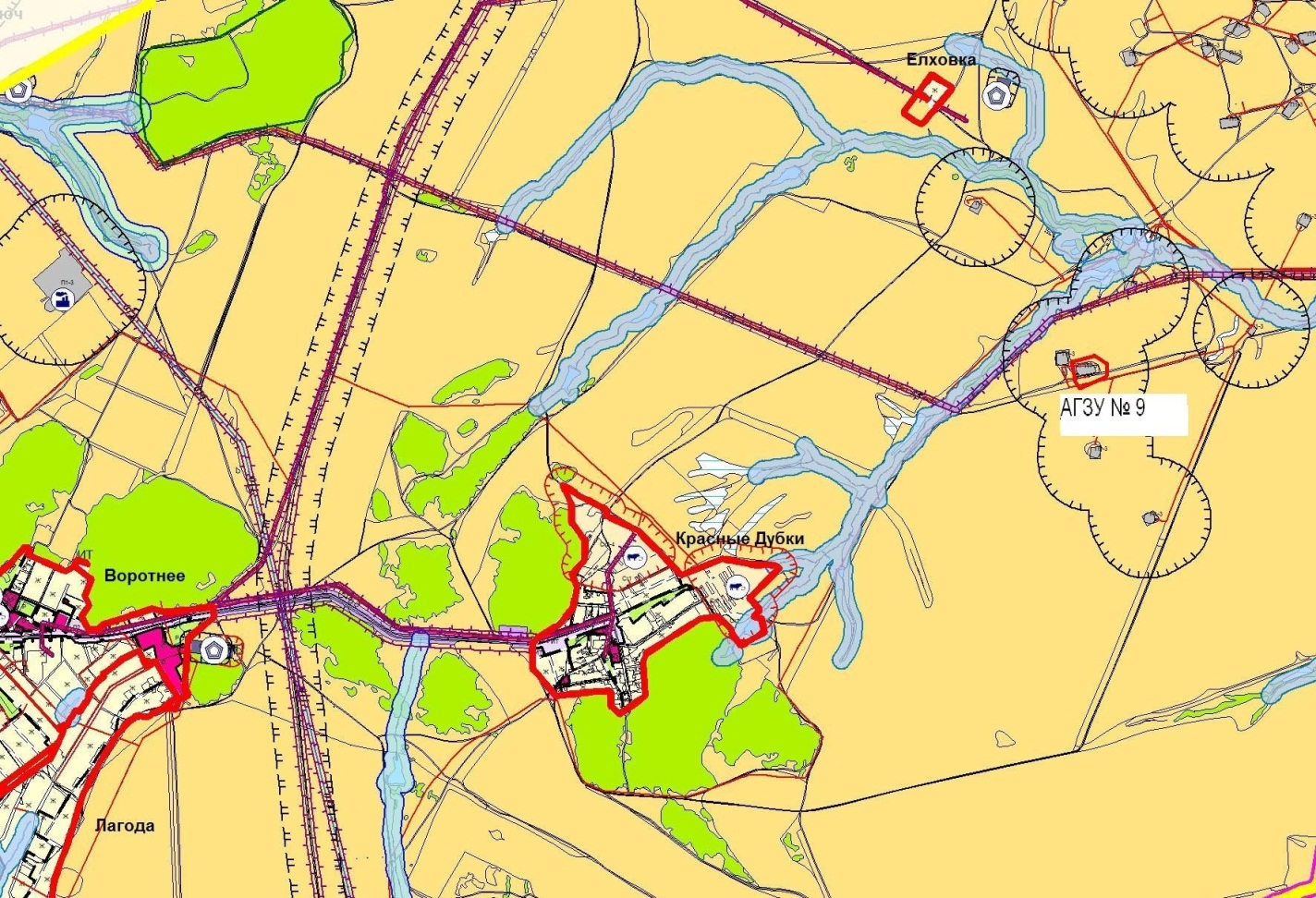 